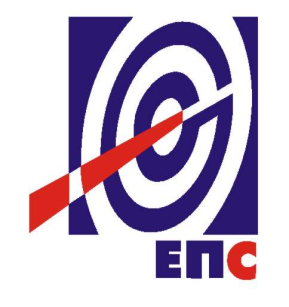 НАРУЧИЛАЦЈАВНО ПРЕДУЗЕЋЕ „ЕЛЕКТРОПРИВРЕДА СРБИЈЕ“ БЕОГРАДУлица царице Милице  број 2БеоградПРВУ ИЗМЕНУКОНКУРСНЕ ДОКУМЕНТАЦИЈЕЗА ЈАВНУ НАБАВКУ УСЛУГА „БАНКАРСКЕ УСЛУГЕ – УСЛУГЕ БАНКАРСКИХ ГАРАНЦИЈА“- У ОТВОРЕНОМ ПОСТУПКУ -ЈАВНА НАБАВКА JN/1000/0579/2016(број 12.01.30832/18-17 од 28.02.2017. године)На основу члана 63. став 1. и члана 54. Закона о јавним набавкама („Сл. гласник РС”, бр. 124/12, 14/15 и 68/15), чл. 2. Правилника о обавезним елементима конкурсне документације у поступцима јавних набавки и начину доказивања испуњености услова („Сл. гласник РС” бр. 86/2015), Комисија је сачинила:ПРВУ ИЗМЕНУКОНКУРСНЕ  ДОКУМЕНТАЦИЈЕза јавну набавку услуга „БАНКАРСКЕ УСЛУГЕ – УСЛУГЕ БАНКАРСКИХ ГАРАНЦИЈА“ЈАВНА НАБАВКА JN/1000/0579/20161.У одељку „3. Техничка спецификација“, на страни 5 конкурсне документације део који гласи:''Трошак издавања банкарске гаранције: Наручилац тражи квартално плаћање свих трошкова по основу издавања сваке појединачне банкарске гаранције.У процентуални износ провизије на кварталном нивоу су укалкулисани сви трошкови по основу издавања предметних банкарских гаранција.За Партију 1 и Партију 2, плаћање свих накнада по основу појединачних, издатих, чинидбених и плативих банкарских гаранција/продужења рока већ издатих гаранција и писама о намерама, се врши по средњем курсу НБС на дан плаћања.''Мења се и гласи:Трошак издавања банкарске гаранције: Наручилац тражи квартално плаћање свих трошкова по основу издавања сваке појединачне банкарске гаранције, док ће се накнада за издавање Писма о намерама плаћати једнократно, по издатом Писму о намерама.У процентуални износ провизије на кварталном нивоу су укалкулисани сви трошкови по основу издавања предметних банкарских гаранција.За Партију 1 и Партију 2, плаћање свих накнада по основу појединачних, издатих, чинидбених и плативих банкарских гаранција/продужења рока већ издатих гаранција, се врши по средњем курсу НБС на дан плаћања.2.У одељку „3. Техничка спецификација“, тачка „3.2 Рок извршења услуга“, став 2 који гласи:„У  року од 3 (три) дана од дана пријема захтева Наручиоца, Понуђач је у обавези да изда тражену банкарску гаранцију/писмо о намерама/продужење рока већ издатих гаранција.''Мења се и гласи:У  року од 3 (три) радна дана од дана пријема захтева Наручиоца, Понуђач је у обавези да изда тражену банкарску гаранцију/писмо о намерама/продужење рока већ издатих гаранција.3.У одељку „4. Услови за учешће у поступку јавне набавке из чл. 75. закона о јавним набавкама и упутство како се доказује испуњеност тих услова“, у табеларном делу, у тачки 5 после става који гласи:„Доказ:Важећа дозвола за обављање делатности, односно дозвола Народне банке Србије, ако је домаћи понуђач, односно за стране понуђаче потврда да је том понуђачу додељен кредитни рејтинг који одговара кредитном рејтингу минимално БББ-, односно Баа3 који дају рејтинг агенције Standard and Poor’s, Fitch Ratings, Moody’s.“Додаје се став и гласи:Напомена:У случају да понуду подноси група понуђача, ове доказе доставити за сваког учесника из групе.4.У одељку „4. Услови за учешће у поступку јавне набавке из чл. 75. закона о јавним набавкама и упутство како се доказује испуњеност тих услова“, у тексту испод табеларног дела, тачка 2 који гласи:„2. Сваки понуђач из групе понуђача  која подноси заједничку понуду мора да испуњава услове из члана 75. став 1. тачка 1), 2) и 4) Закона, што доказује достављањем доказа наведених у овом одељку.”Мења се и гласи:2. Сваки понуђач из групе понуђача  која подноси заједничку понуду мора да испуњава услове из члана 75. став 1. тачка 1), 2), 4), и 5) Закона, што доказује достављањем доказа наведених у овом одељку. 5.У одељку „6. Упутство понуђачима како да сачине понуду“, тачка „6.1 Језик на коме понуда мора бити састављена“, после текста који гласи:''Наручилац је припремио Конкурсну документацију на српском језику и водиће поступак јавне набавке на српском језику.''Додаје се текст и гласи:Понуда са свим прилозима мора бити сачињена на српском језику.            Ако је неки доказ или документ на страном језику, исти мора бити преведен на српски језик и оверен од стране овлашћеног преводиоца. Ако понуда са свим прилозима није сачињена на српском, понуда ће бити одбијена као неприхватљива.6.У одељку „6. Упутство понуђачима како да сачине понуду“, тачка „6.13 Рок извршења услуга“, став 2 који гласи:'' У  року од 3 (три) дана од дана пријема захтева Наручиоца, Понуђач је у обавези да изда тражену банкарску гаранцију/писмо о намерама/продужење рока већ издатих гаранција.''Мења се и гласи:У  року од 3 (три) радна дана од дана пријема захтева Наручиоца, Понуђач је у обавези да изда тражену банкарску гаранцију/писмо о намерама/продужење рока већ издатих гаранција.7.У одељку „6. Упутство понуђачима како да сачине понуду“, тачка „6.14 Начин и услови плаћања“ После првог става додаје се текст који гласи:Плаћање накнаде по основу издавања Писма о намерама се врши једнократно, по издатом Писму о намерама, у року од 7 радних дана од дана пријема исправног обрачуна за трошкове те накнаде.Став 2 који гласи:„За Партију 1 и Партију 2, плаћање свих накнада по основу појединачних, издатих, чинидбених и плативих банкарских гаранција/продужења рока већ издатих гаранција и писама о намерама, се врши по средњем курсу НБС на дан плаћања.“            Мења се и гласи:За Партију 1 и Партију 2, плаћање свих накнада по основу појединачних, издатих, чинидбених и плативих банкарских гаранција/продужења рока већ издатих гаранција, се врши по средњем курсу НБС на дан плаћања.8.У одељку „7. Обрасци“ у Обрасцу 1. за Партију 1 и Партију 2:  у табеларном делу „Рок и начин плаћања“, мења се и гласи:Плаћање свих накнада по основу појединачних, издатих, чинидбених и плативих банкарских гаранција /продужења рока већ издатих гаранција, из банкарске линије, се врши квартално, по истеку сваког квартала, почевши од датума издавања гаранције, у року од 7 радних дана од дана пријема исправног обрачуна за трошкове те издате банкарске гаранције.Плаћање накнаде по основу издавања Писма о намерама се врши једнократно, по издатом Писму о намерама, у року од 7 радних дана од дана пријема исправног обрачуна за трошкове те накнаде.Плаћање свих накнада по основу појединачних, издатих, банкарских гаранција/продужења рока већ издатих гаранција се врши по средњем курсу НБС на дан плаћања.у табеларном делу „Рок извршења“, став 2 мења се и гласи:Понуђач је у обавези да изда тражену банкарску гаранцију/писмо о намерама/ продужи рок већ издатих гаранција у  року од 3 (три) радна дана од дана пријема захтева Наручиоца.9.У одељку „7. Обрасци“ у Обрасцу 1. за Партију 3 и Партију 4, у табеларном делу „Рок извршења“, став 2 мења се и гласи:Понуђач је у обавези да изда тражену банкарску гаранцију/писмо о намерама/ продужи рок већ издатих гаранција у року од 3 (три) радна дана од дана пријема захтева Наручиоца.10.У одељку „8. Модел уговора“, за Партију 1:у члану 5., тачка 3. мења се и гласи:3.	у року од 3 (три) радна дана од дана пријема писменог захтева Налогодавца са комплетном  релевантном документацијом и подацима о висини, намени, врсти и роковима важења, у складу са важећим законским прописима Републике Србије, издавати Гаранције повериоцима Налогодавца, према тексту Гаранције усаглашеном између Банке и Налогодавца, без закључивања појединачних Уговора, с тим да укупно стање издатих активних гаранција, које могу бити издате у валути EUR, USD, JPY, CHF или RSD, ни у једном тренутку не прелази вредност од 8,100,000.00 EUR у динарској противвредности по средњем курсу НБС. Усклађивање расположивости и искоришћености линије врши се по средњем курсу НБС на дан издавања појединачне гаранције.У члану 6., тачка 1 и тачка 2, мењају се и гласе:1. поднети Банци захтев за издавање Гаранције, продужење рока већ издатих гаранција, као и издавање Писама о намерама;2. платити Банци провизије и накнаде из члана 2. Уговора, према обрачуну добијеном од Банке у року од 7 радних дана од дана пријема исправног обрачуна;члан 10. мења се и гласи:Члан 10.Плаћање свих накнада по основу појединачних, издатих банкарских гаранција/продужења рока већ издатих гаранција, из банкарске линије, се врши квартално, по истеку сваког квартала, почевши од датума издавања гаранције, у року од 7 радних дана од дана пријема исправног обрачуна за трошкова те издате банкарске гаранције.Плаћање накнаде по основу издавања Писма о намерама се врши једнократно, по издатом Писму о намерама, у року од 7 радних дана од дана пријема исправног обрачуна за трошкове те накнаде.Плаћање свих накнада по основу појединачних, издатих, банкарских гаранција/продужења рока већ издатих гаранција се врши по средњем курсу НБС на дан плаћања.у члану 11. став 2 мења се гласи:Банка је у обавези да изда тражену банкарску гаранцију/писмо о намерама/продужење рока већ издатих гаранција у року од 3 (три) радна дана од дана пријема захтева Налогодавца.11.У одељку „8. Модел уговора“, за Партију 2:у члану 5., тачка 3. мења се и гласи:3.	у року од 3 (три) радна дана од дана пријема писменог захтева Налогодавца са комплетном  релевантном документацијом и подацима о висини, намени, врсти и роковима важења, у складу са важећим законским прописима Републике Србије, издавати Гаранције повериоцима Налогодавца, према тексту Гаранције усаглашеном између Банке и Налогодавца, без закључивања појединачних Уговора, с тим да укупно стање издатих активних гаранција, које могу бити издате у валути EUR, USD, JPY, CHF или RSD, ни у једном тренутку не прелази вредност од 22,000,000.00 EUR у динарској противвредности по средњем курсу НБС. Усклађивање расположивости и искоришћености линије врши се по средњем курсу НБС на дан издавања појединачне гаранције.У члану 6., тачка 1 и тачка 2, мењају се и гласе:1. поднети Банци захтев за издавање Гаранције, продужење рока већ издатих гаранција, као и издавање Писама о намерама;2. платити Банци провизије и накнаде из члана 2. Уговора, према обрачуну добијеном од Банке у року од 7 радних дана од дана пријема исправног обрачуна;члан 10. мења се и гласи:Члан 10.Плаћање свих накнада по основу појединачних, издатих банкарских гаранција/продужења рока већ издатих гаранција, из банкарске линије, се врши квартално, по истеку сваког квартала, почевши од датума издавања гаранције, у року од 7 радних дана од дана пријема исправног обрачуна за трошкова те издате банкарске гаранције.Плаћање накнаде по основу издавања Писма о намерама се врши једнократно, по издатом Писму о намерама, у року од 7 радних дана од дана пријема исправног обрачуна за трошкове те накнаде.Плаћање свих накнада по основу појединачних, издатих, банкарских гаранција/продужења рока већ издатих гаранција се врши по средњем курсу НБС на дан плаћања.у члану 11. став 2 мења се гласи:Банка је у обавези да изда тражену банкарску гаранцију/писмо о намерама/продужење рока већ издатих гаранција у року од 3 (три) радна дана од дана пријема захтева Налогодавца.12.У одељку „8. Модел уговора“, за Партију 3 или Партију 4:у члану 5., тачка 3. мења се и гласи:3.	у року од 3 (три) радна дана од дана пријема писменог захтева Налогодавца са комплетном  релевантном документацијом и подацима о висини, намени, врсти и роковима важења, у складу са важећим законским прописима Републике Србије, издавати Гаранције повериоцима Налогодавца, према тексту Гаранције усаглашеном између Банке и Налогодавца, без закључивања појединачних Уговора, а које морају садржати и клаузулу да се износ гаранције увећава за индекс раста цена на мало све до момента исплате накнаде, а све у складу са чл. 28. Закона о експропријацији (Службени Гласник Републике Србије број 53/95, 23/01, 20/09), с тим да укупно стање издатих активних гаранција ни у једном тренутку не прелази вредност од ________________ динара.у члану 11. став 2 мења се гласи:Банка је у обавези да изда тражену банкарску гаранцију у року од 3 (три) радна дана од дана пријема захтева Налогодавца. 13.У складу са наведеним изменама у прилогу ове измене и допуне конкурсне документације налази се пречишћен текст образаца: Образац 1 за Партију 1 или Партију 2, Образац 1 за Партију 3 или Партију 4, Модел уговора за Партију 1, Модел уговора за Партију 2 и Модел уговора за Партију 3 или Партију 4.14.Ова измена и допуна конкурсне документације се објављује на Порталу јавних набавки и интернет страници Наручиоца.                                                             Комисија за јавну набавку ОБРАЗАЦ 1.(ПАРТИЈА 1 или ПАРТИЈА 2)ОБРАЗАЦ ПОНУДЕПонуда бр. _________ од _______________ за отворени поступак јавне набавке– услуге БАНКАРСКЕ УСЛУГЕ – УСЛУГЕ БАНКАРСКИХ ГАРАНЦИЈА“ ЈН бр. ЈН/1000/0579/20161)ОПШТИ ПОДАЦИ О ПОНУЂАЧУ2) ПОНУДУ ПОДНОСИ: Напомена: заокружити начин подношења понуде и уписати податке о подизвођачу, уколико се понуда подноси са подизвођачем, односно податке о свим учесницима заједничке понуде, уколико понуду подноси група понуђача3) ПОДАЦИ О ПОДИЗВОЂАЧУ Напомена:Табелу „Подаци о подизвођачу“ попуњавају само они понуђачи који подносе  понуду са подизвођачем, а уколико има већи број подизвођача од места предвиђених у табели, потребно је да се наведени образац копира у довољном броју примерака, да се попуни и достави за сваког подизвођача.4) ПОДАЦИ ЧЛАНУ ГРУПЕ ПОНУЂАЧАНапомена:Табелу „Подаци о учеснику у заједничкој понуди“ попуњавају само они понуђачи који подносе заједничку понуду, а уколико има већи број учесника у заједничкој понуди од места предвиђених у табели, потребно је да се наведени образац копира у довољном броју примерака, да се попуни и достави за сваког понуђача који је учесник у заједничкој понуди.5) ЦЕНА И КОМЕРЦИЈАЛНИ УСЛОВИ ПОНУДЕЦЕНАКОМЕРЦИЈАЛНИ УСЛОВИ               Датум 				                                      Понуђач________________________                  М.П.	              _____________________                                      Напомене:-  Понуђач је обавезан да у обрасцу понуде попуни све комерцијалне услове (сва празна поља)- Уколико понуђачи подносе заједничку понуду, група понуђача може да овласти једног понуђача из групе понуђача који ће попунити, потписати и печатом оверити образац понуде или да образац понуде потпишу и печатом овере сви понуђачи из групе понуђача (у том смислу овај образац треба прилагодити већем броју потписника)ОБРАЗАЦ 1.(ПАРТИЈА 3 или ПАРТИЈА 4)ОБРАЗАЦ ПОНУДЕПонуда бр. _________ од _______________ за отворени поступак јавне набавке– услуге БАНКАРСКЕ УСЛУГЕ – УСЛУГЕ БАНКАРСКИХ ГАРАНЦИЈА“ ЈН бр. ЈН/1000/0579/20161)ОПШТИ ПОДАЦИ О ПОНУЂАЧУ2) ПОНУДУ ПОДНОСИ: Напомена: заокружити начин подношења понуде и уписати податке о подизвођачу, уколико се понуда подноси са подизвођачем, односно податке о свим учесницима заједничке понуде, уколико понуду подноси група понуђача3) ПОДАЦИ О ПОДИЗВОЂАЧУ Напомена:Табелу „Подаци о подизвођачу“ попуњавају само они понуђачи који подносе  понуду са подизвођачем, а уколико има већи број подизвођача од места предвиђених у табели, потребно је да се наведени образац копира у довољном броју примерака, да се попуни и достави за сваког подизвођача.4) ПОДАЦИ ЧЛАНУ ГРУПЕ ПОНУЂАЧАНапомена:Табелу „Подаци о учеснику у заједничкој понуди“ попуњавају само они понуђачи који подносе заједничку понуду, а уколико има већи број учесника у заједничкој понуди од места предвиђених у табели, потребно је да се наведени образац копира у довољном броју примерака, да се попуни и достави за сваког понуђача који је учесник у заједничкој понуди.5) ЦЕНА И КОМЕРЦИЈАЛНИ УСЛОВИ ПОНУДЕЦЕНАКОМЕРЦИЈАЛНИ УСЛОВИ               Датум 				                                      Понуђач________________________                  М.П.	              _____________________                                      Напомене:-  Понуђач је обавезан да у обрасцу понуде попуни све комерцијалне услове (сва празна поља)- Уколико понуђачи подносе заједничку понуду, група понуђача може да овласти једног понуђача из групе понуђача који ће попунити, потписати и печатом оверити образац понуде или да образац понуде потпишу и печатом овере сви понуђачи из групе понуђача (у том смислу овај образац треба прилагодити већем броју потписника)МОДЕЛ УГОВОРА (ПАРТИЈА 1)У складу са датим Моделом уговора и елементима најповољније понуде биће закључен Уговор о јавној набавци. Понуђач дати Модел уговора потписује, оверава и доставља у понуди.Уговорне стране:НАЛОГОДАВАЦ: Јавно предузеће „Електропривреда Србије“ Београд, Улица царице Милице бр. 2, матични број: 20053658, ПИБ 103920327, текући рачун 160-700-13, Banca Intesа, а.д. Београд, које заступа законски заступник Милорад Грчић, в.д. директора (у даљем тексту: Налогодавац)  иБАНКА:  _________________ (назив Пружаоца услуге) из ________(седиште), ул. ____________(назив улице), бр.____, матични број: ___________, ПИБ: __________, текући рачун___________ (број текућег рачуна), Банка__________(назив банке), кога заступа __________________ (својство), _____________ (име и презиме), ___________ (функција) (као лидер у име и за рачун групе понуђача) , (у даљем тексту: Банка) док су чланови групе/подизвођачи:________________ из _________, Ул. _______ бр.__ Матични број _________, ПИБ _______, Текући рачун _____ Банка___________ кога заступа __________._________________ из _________, Ул. _______ бр.__ Матични број _________, ПИБ _______, Текући рачун _____ Банка _________,  кога заступа __________.(у даљем тексту заједно: Уговорне стране)закључиле су у Београду дана ____2017. годинеУГОВОР О ПРУЖАЊУ УСЛУГЕ„БАНКАРСКЕ УСЛУГЕ – УСЛУГЕ БАНКАРСКИХ ГАРАНЦИЈА“УВОДНЕ ОДРЕДБЕИмајући у виду:да је Налогодавац на основу члана 32. Закона о јавним набавкама („Службени гласник Републике Србије“, број 124/2012, 14/15 и 68/15), (даље: Закон) и члана 2. Правилника о обавезним елементима конкурсне документације у поступцима јавних набавки и начину доказивања испуњености обавезних услова  («Службени гласник Републике Србије» бр. 86/15) спровео отворени поступак јавне набавке број ЈН/1000/0579/2016;да је Позив за подношење понуда у вези предметне јавне набавке  објављен на Порталу јавних набавки дана 06.02.2017.год., Порталу службених гласила Републике Србије и база прописа и својој интернет страници Позив за подношење понуда;да је Налогодавац на Порталу јавних набавки и својој интернет страници објавио конкурсну документацију за јавну набавку услуга – „Банкарске услуге – услуге банкарских гаранција“, по партијама која је саставни део овог уговора (Прилог 1);да је Банка на основу Позива за подношење понуда доставила Понуду за ПАРТИЈУ ___ заведену код Налогодавца под бројем ______________, (у даљем тексту: Понуда - Прилог 2), која је са Обрасцем структуре цене (Прилог 3), саставни део овог Уговора;да је Налогодавац у складу са чланом 108. Закона, донео Одлуку о додели уговора, којом је изабрао Понуду Банке број ________ од   ______________ године, као прихватљиву.ПРЕДМЕТ УГОВОРАЧлан 1.Овим Уговором о пружању услуга (у даљем тексту: Уговор), Банка се обавезује да за потребе Налогодавца изврши и пружи услуге „Банкарске услуге – услуге банкарских гаранција (у даљем тексту: Услуге), која се састоји од: услуге одобравања банкарске линије за издавање чинидбених банкарских гаранција и писама о намерама, за потребе Налогодавца и његових Огранака, на период од годину дана од дана закључења уговора, чије укупно стање издатих активних гаранција ни у једном тренутку не прелази вредност од 8,100,000.00 EUR у динарској противвредности по средњем курсу НБС, а које могу бити издате у валути EUR, USD, JPY, CHF или RSD, све у складу са Конкурсном документацијом за јавну набавку ЈН/1000/0579/2016, Понудом број____од ____,Структуром цене и Описом и врстом услуге, који као Прилог 1, Прилог 2, Прилог 3 и Прилог 4 чине саставни део овог уговора.ЦЕНАЧлан 2.Цене за услуге из члана 1. овог Уговора износе: А) Квартална провизија/трошкови по услузи издавања појединачних банкарских гаранција: Банкарска гаранција са роком важења који не може бити дужи од 5 (пет) година од датума издавања гаранције: __.___% на кварталном нивоу, обрачунато на износ појединачне, издате, гаранције.Писмо о намерама за издавање банкарске гаранције______________ динара без ПДВ. Б) Накнада за интервенцију по гаранцији __.___% од износа гаранције.Цене су фиксне и не могу се мењати за све време трајања овог Уговора. Члан 3.Рок важности појединачне банкарске гаранције, издате из предметне линије, не може бити дужи од 5 (пет) година од датума издавања гаранције.ВРЕДНОСТ УГОВОРАЧлан 4.Укупна уговорена висина накнада на годишњем нивоу, за издавање Гаранција чије укупно стање издатих активних гаранција ни у једном тренутку не прелази вредност од 8,100,000.00 EUR у динарској противвредности по средњем курсу НБС, а које могу бити издате у валути EUR, USD, JPY, CHF или RSD, износи до ____________ динара (попуњава Налогодавац), што представља процењену вредност ЈН, а у складу са усвојеном понудом бр _________ од ___________ године.ОБАВЕЗЕ БАНКЕЧлан 5.Банка се обавезује да за рачун Налогодавца изврши све услуге које су предмет овог Уговора чији квалитет одговара законским прописима и стандардима Републике Србије, везаним за предмет овог уговора.Банка се обавезује да ће: на захтев Налогодавца истом издати из одобрене линије следеће врсте чинидбених средстава финансијског обезбеђења: банкарске гаранције за озбиљност понуде, банкарске гаранције за повраћај аванса,банкарске гаранције за добро извршење посла,банкарске гаранције за отклањање недостатака у гарантном периоду,остале чинидбене гаранције и писма о намерама;ставити на располагање банкарску линију Налогодавцу на дан ступања на снагу овог Уговора, без одлагања, без обавезе полагања депозита Налогодавца, као и без учешћа сопствених средстава Налогодавца,у року од 3 (три) радна дана од дана пријема писменог захтева Налогодавца са комплетном  релевантном документацијом и подацима о висини, намени, врсти и роковима важења, у складу са важећим законским прописима Републике Србије, издавати Гаранције повериоцима Налогодавца, према тексту Гаранције усаглашеном између Банке и Налогодавца, без закључивања појединачних Уговора, с тим да укупно стање издатих активних гаранција, које могу бити издате у валути EUR, USD, JPY, CHF или RSD, ни у једном тренутку не прелази вредност од 8,100,000.00 EUR у динарској противвредности по средњем курсу НБС. Усклађивање расположивости и искоришћености линије врши се по средњем курсу НБС на дан издавања појединачне гаранције.у случају да Налогодавац из било којих разлога није у могућности да изврши обавезу у складу са основним правним послом, уместо Налогодавца, платити гарантовани износ – протест по гаранцији. Банка не може условити испуњавање својих обавеза из овог Уговора тиме што ће Налогодавца обавезати да платни промет усмери преко рачуна Банке.ОБАВЕЗЕ НАЛОГОДАВЦАЧлан 6.Налогодавац се обавезује да ће:  поднети Банци захтев за издавање Гаранције, продужење рока већ издатих гаранција, као и издавање Писама о намерама;платити Банци провизије и накнаде из члана 2. Уговора, према обрачуну добијеном од Банке у року од 7 радних дана од дана пријема исправног обрачуна;обавестити Банку о евентуалној немогућности извршења обавезе према Кориснику Гаранције у вези са основним правним послом по основу кога је издата Гаранција, најкасније 5 (пет) дана пре доспећа обавезе у складу са  основним правним послом;  обавезе по којима се издају гаранције у целости испунити у року и да неће дозволити интервенцију Банке по издатим гаранцијама;уколико Банка изврши плаћање по протествованој Гаранцији, платити Банци накнаду за интервенцију по гаранцији у складу са чланом 2. Уговора;Уговорне стране су сагласне да, уколико Банка добије протест по Гаранцији и Банка изврши плаћање по издатој Гаранцији, а Налогодавац не обезбеди средства за плаћање по протесту Гаранције, тако плаћени износ доспева за наплату у року од 3 (три) радна дана од дана плаћања Банке по издатој Гаранцији. По истеку рока од 1 (једног) дана па до коначног измирења тако насталих обавеза, примењује се каматна стопа утврђена Зaкoном о зaтeзнoj кaмaти ("Сл. глaсник РС", бр. 119/2012). Камата по доспелом главном дугу се обрачунава и плаћа месечно на дугован износ, од дана кашњења до дана коначне отплате доспелог главног дуга. Налогодавац се обавезује да надокнади све стварне трошкове у истом износу и квалитету средстава које је Банка ангажовала или ће се, у складу са Законом о облигационим односима (Сл. лист СФРJ, бр. 29/78, 39/85, 45/89 - oдлукa УСJ и 57/89, Сл. лист СРJ, бр. 31/93 и Сл. лист СЦГ, бр. 1/2003 - Устaвнa повеља), (даље: ЗОО), тражити накнада штете;по истеку рока важности гаранција, исте вратити Банци.СРЕДСТВА ОБЕЗБЕЂЕЊА ЗА ИЗВРШЕЊЕ ОБАВЕЗА НАЛОГОДАВЦАЧлан 7.Налогодавац се обавезује да, у року од 5 дана од дана потписивања овог Уговора, Банци преда 5 (пет) бланко меница, које су регистроване, и 5 (пет) меничних овлашћења за сваку меницу посебно. Банка је овлашћена, на основу овог Уговора, да активира један или све достављене инструменте обезбеђења наплате потраживања, ради намирења свог потраживања из овог Уговора и то на начин који јој обезбеђује наплату потраживања. Члан 8.Менице и овлашћења из члана 7. овог Уговора,  важећа су и за случај да у току трајања овог Уговора дође до промене лица овлашћених за заступање, лица овлашћених за располагање средствима са рачуна и других значајних промена код Уговорних страна.Уколоко дође до реализације менице, Налогодавац је дужан да у року од 15 (петнаест) дана, рачунајући од дана реализације, достави нову меницу.Банка се обавезује да одмах након истека рока важности уговора, или до датума истека издате гаранције/писма о намерама са најкаснијим роком важења, који год да је каснији датум од наведена два, врати Налогодавцу Менице и овлашћења из члана 7. Уговора.СРЕДСТВА ФИНАНСИЈСКОГ ОБЕЗБЕЂЕЊА ЗА ДОБРО ИЗВРШЕЊЕ ПОСЛАЧлан 9.Банка се обавезује да најкасније у року од 5 (словима:пет) дана од дана обостраног потписивања овог Уговора, као одложни услов из чл. 74. ст. 2. ("Сл. лист СФРJ", бр. 29/78, 39/85, 45/89 - oдлукa УСJ и 57/89, "Сл. лист СРJ", бр. 31/93 и "Сл. лист СЦГ", бр. 1/2003 - Устaвнa пoвeљa), (даље: ЗОО) Налогодавцу преда, 1 (једну) бланко соло меницу, са меничним овлашћењем на износ од 10% вредности Уговора из чл. 4. Уговора, са пратећом документацијом: фотокопијoм ОП обрасца, овереном фотокопијoм картона депонованих потписа лица овлашћених за располагање средствима текућих рачуна код банке, који важе у моменту достављања меничног овлашћења ипотврдом о регистрацији менице, сагласно одлуци НБС о ближим условима, садржини и вођењу Регистра меница и овлашћења  („Сл. Гл. РС“ број 56/11), овлашћењем којим законски заступник овлашћује лица за потписивање менице и меничног овлашћења за конкретан посао, у случају да меницу и менично овлашћење не потписује законски заступник Банке;као гаранцију за обезбеђење доброг извршења посла у уговореном року,  квалитету и обиму, са роком важења 30 дана дуже од дана истека уговореног рока пружања услуга.НАЧИН И РОК ПЛАЋАЊАЧлан 10.Плаћање свих накнада по основу појединачних, издатих банкарских гаранција/продужења рока већ издатих гаранција, из банкарске линије, се врши квартално, по истеку сваког квартала, почевши од датума издавања гаранције, у року од 7 радних дана од дана пријема исправног обрачуна за трошкова те издате банкарске гаранције.Плаћање накнаде по основу издавања Писма о намерама се врши једнократно, по издатом Писму о намерама, у року од 7 радних дана од дана пријема исправног обрачуна за трошкове те накнаде.Плаћање свих накнада по основу појединачних, издатих, банкарских гаранција/продужења рока већ издатих гаранција се врши по средњем курсу НБС на дан плаћања.РОК ИЗВРШЕЊАЧлан 11.Рок и динамика пружања Услуга из члана 1. уговора је следећа: Налогодавац, према својим потребама доставља Банци појединачне захтеве за издавање банкарске гаранције/писма о намерама/продужење рока већ издатих гаранција из уговорене банкарске линије.Банка је у обавези да изда тражену банкарску гаранцију/писмо о намерама/продужење рока већ издатих гаранција у року од 3 (три) радна дана од дана пријема захтева Налогодавца. Рок коришћења банкарске линије за одобравање банкарских гаранција је годину дана од дана закључења уговора.Усклађивање расположивости и искоришћености линије врши се по средњем курсу НБС на дан издавања појединачне гаранције.ПОВЕРЉИВОСТЧлан 12.Налогодавац и Банка се обавезују да, у складу са позитивним прописима Републике Србије, неће открити трећој страни ни на какав начин, без писменог одобрења друге Уговорне стране, услове из овог Уговора и/или информације до којих су дошли током реализације овог Уговора, односно да ће чувати све наведене информације.Уговорне стране се обавезују да своје запослене и радно ангажована лица, упозоре на обавезу чувања поверљивости информација из овог Уговора.Уговорне стране су сагласне да све обавезе везане за поверљивост информација у вези са овим Уговором важе и наредних 5 (пет) година по истеку овог Уговора, у свему у складу са одредбама Зaкoна o зaштити пoслoвнe тajнe ("Сл. глaсник РС", бр. 72/2011).Уговорне стране ће обезбедити да запослени или лица ангажована лица код Уговорних страна, у току пружања услуга везаних овај Уговор, поштују све захтеве и услове овог Уговора, укључујући и одређене специфичне односе и услове који проистичу из овог Уговора.ВИША СИЛАЧлан 13.У случају више силе – непредвиђених догађаја ван контроле Уговорних страна, који спречавају било коју Уговорну страну да изврши своје обавезе по овом Уговору – извршавање уговорених обавеза ће се прекинути у оној мери у којој је Уговорна страна погођена таквим догађајем и за време за које траје немогућност извршења уговорних Услуга услед наступања непредвиђених догађаја, под условом да је друга Уговорна страна обавештена, у року од најдуже 3 (словима:три) радна дана о наступању више силе.У случају наступања више силе, Банка има право да продужи рок важења Уговора за оно време за које је настало кашњење у извршавању уговорних Услуга, проузроковано вишом силом. Свака Уговорна страна сноси своје трошкове, који настану у периоду трајања више силе, односно за период мировања Уговора услед дејства више силе, за који се продужава рок важења Уговора.Уколико виша сила траје дуже од 90 (словима: деведесет) дана, било која Уговорна страна може да раскине овај Уговор у року од 30 (словима: тридесет) дана, уз доставу писаног обавештења другој Уговорној страни о намери да раскине Уговор.УГОВОРНА КАЗНАЧлан 14.Уколико Банка не испуни своје обавезе или у уговореном року из члана 11. Уговора не изврши услугу, Налогодавац има право да за сваки дан закашњења наплати Банци на име уговорне казне износ од 0.2% од вредности неизвршене услуге, без ПДВ.Плаћање пенала у складу са претходним ставом доспева у року од 10 (словима: десет) дана од дана издавања рачуна од стране Налогодавца за уговорне пенале.Укупна висина уговорне казне из става 1. овог члана може да износи највише 5% од укупне вредности овог Уговора без ПДВ.Одредба овог члана ће се примењивати без претходне обавезе Налогодавца да о томе обавести Банку, па је самим доласком у доцњу, Банка дужна да плати Налогодавцу уговорну казну.НАКНАДА ШТЕТЕЧлан 15.Банка је у складу са ЗОО одговорна за штету коју је претрпео Налогодавац неиспуњењем, делимичним испуњењем или задоцњењем у испуњењу обавеза преузетих овим Уговором.Уколико Налогодавац претрпи штету због чињења или нечињења Банке и уколико се Уговорне стране сагласе око основа и висине претрпљене штете, Банка је сагласна да Налогодавцу исту накнади, тако што Налогодавац има право на наплату накнаде штете без посебног обавештења Банке уз издавање одговарајућег обрачуна са роком плаћања од 15 (словима: петнаест) дана од датума издавања истог.Ниједна Уговорна страна неће бити одговорна за било какве посредне штете и/или за измаклу корист у било ком виду, које би биле изван оквира непосредних обичних штета, а које би могле да проистекну из или у вези са овим Уговором, изузев уколико је у питању груба непажња или поступање изван професионалних стандарда за ову врсту услуга на страни Банке.ТРАЈАЊЕ УГОВОРАЧлан 16.Уговор се сматра закљученим даном потписивања од стране законских заступника обе уговорне стране, а ступа на снагу даном достављања средства финансијског обезбеђења из члана 7. и члана 9. Уговора.Уговор се закључује се на период од годину дана од закључења Уговора.Уговор производи правна дејства у периоду важности Гаранција издатих по овом Уговору, односно уговорне стране преузимају обавезе из овог Уговора у периоду важности Гаранција издатих по овом Уговору.РАСКИД УГОВОРАЧлан 17.У случају да у току важења овог Уговора, Налогодавац рекламира (приговори) Банци за прекорачење уговореног рока извршења услуге, Налогодавац има право да  раскине  овај  Уговор  у  року  од  15  (петнаест) дана  од  дана  пријема обавештења од стране Банке о раскиду овог Уговора и отказном року од 15 (петнаест) дана.Члан 18.Свака Уговорна страна може једнострано раскинути овај Уговор пре истека рока, у случају непридржавања друге Уговорне стране, одредби овог Уговора, неотпочињања или неквалитетног извршења Услуге која је предмет овог Уговора, достављањем писане изјаве о једностраном раскиду Уговора другој Уговорној страни и уз поштовање отказног рока од 15 (словима: петнаест) дана од дана достављања писане изјаве. Налогодавац може једнострано раскинути овај Уговор пре истека рока услед престанка потребе за ангажовањем Банке, достављањем писане изјаве о једностраном раскиду Уговора Банци и уз поштовање отказног рока од 15 (словима: петнаест) дана од дана достављања писане изјаве.Уколико било која Уговорна страна откаже овај Уговор без оправданог, односно објективног и доказаног разлога, друга Уговорна страна има право да на име неоправданог отказа наплати уговорну казну из члана 14. овог Уговора, у висини од 5% од укупне вредности Уговора, у свему у складу са ЗОО, одговорност за штету због неиспуњења, делимичног испуњења или задоцњења у испуњењу обавеза преузетих овим Уговором.ЗАВРШНЕ ОДРЕДБЕЧлан 19.Ниједна Уговорна страна нема право да неку од својих права и обавеза из овог Уговора уступи, прода нити заложи трећем лицу без претходне писане сагласности друге Уговорене стране.Члан 20.Неважење било које одредбе овог Уговора неће имати утицаја на важење осталих одредби Уговора, уколико битно не утиче на реализацију овог Уговора.Члан 21.Уговорне страна током трајања овог Уговора  због промењених околности ближе одређених у члану 115. Закона, могу у писменој форми путем Анекса извршити измене и допуне овог Уговора. Члан 22.Уколико у току трајања обавеза из овог Уговора дође до статусних промена код Уговорних страна, права и обавезе прелазе на одговарајућег правног следбеника.Након закључења и ступања на правну снагу овог Уговора, Налогодавац може да дозволи, а Банка је обавезна да прихвати промену Уговорних страна због статусних промена код Налогодавца, у складу са Уговором о статусној промени.Члан 23.Све неспоразуме који могу настати из овог Уговора, Уговорне стране ће настојати да реше споразумно, а уколико у томе не успеју Уговорне стране су сагласне да сваки спор настао из овог Уговора буде коначно решен од стране стварно надлежног суда у  Београду. /Сталне арбитраже при Привредној комори Србије, уз примену њеног Правилника [напомена: коначан текст у Уговору зависи од тога да ли је изабран домаћи или страни Пружалац услуга]).Члан 24.На односе Уговорних страна, који нису уређени овим Уговором, примењују се одговарајуће одредбе ЗОО и других закона, подзаконских аката, стандарда и техничких норматива Републике Србије, примењивих с обзиром на предмет овог Уговора.Саставни део овог Уговора чине:Прилог број 1	Конкурсна документација;Прилог број 2	Понуда;	Прилог број 3	Структура цене из Понуде;Прилог број 4	Опис и врста услуге;Прилог број 5         Споразум о заједничком извршењу услуге;Прилог број 6         Средства финансијског обезбеђења;Члан 26.Овај Уговор се закључује у 6 (словима: шест) примерака од којих свака Уговорна страна задржава по 3 (словима: три) идентична примерка Уговора.НАЛОГОДАВАЦ	             БАНКА      Јавно предузеће 	Назив,,Електропривреда Србије“ Београд                                 _______________________		                      ________________________          Милорад Грчић           в.д. директора		                                            Име и презиме                                                                                                    Функција(ПАРТИЈА 2)У складу са датим Моделом уговора и елементима најповољније понуде биће закључен Уговор о јавној набавци. Понуђач дати Модел уговора потписује, оверава и доставља у понуди.Уговорне стране:НАЛОГОДАВАЦ:  Јавно предузеће „Електропривреда Србије“ Београд, Улица царице Милице бр. 2, матични број: 20053658, ПИБ 103920327, текући рачун 160-700-13, Banca Intesа, а.д. Београд, које заступа законски заступник Милорад Грчић, в.д. директора (у даљем тексту: Налогодавац)  иБАНКА:  _________________ (назив Пружаоца услуге) из ________(седиште), ул. ____________(назив улице), бр.____, матични број: ___________, ПИБ: __________, текући рачун___________ (број текућег рачуна), Банка__________(назив банке), кога заступа __________________ (својство), _____________ (име и презиме), ___________ (функција) (као лидер у име и за рачун групе понуђача) , (у даљем тексту: Банка) док су чланови групе/подизвођачи:________________ из _________, Ул. _______ бр.__ Матични број _________, ПИБ _______, Текући рачун _____ Банка___________ кога заступа __________._________________ из _________, Ул. _______ бр.__ Матични број _________, ПИБ _______, Текући рачун _____ Банка _________,  кога заступа __________.(у даљем тексту заједно: Уговорне стране)закључиле су у Београду дана ____2017. годинеУГОВОР О ПРУЖАЊУ УСЛУГЕ„БАНКАРСКЕ УСЛУГЕ – УСЛУГЕ БАНКАРСКИХ ГАРАНЦИЈА“УВОДНЕ ОДРЕДБЕИмајући у виду:Имајући у виду:да је Налогодавац на основу члана 32. Закона о јавним набавкама („Службени гласник Републике Србије“, број 124/2012, 14/15 и 68/15), (даље: Закон) и члана 2. Правилника о обавезним елементима конкурсне документације у поступцима јавних набавки и начину доказивања испуњености обавезних услова  («Службени гласник Републике Србије» бр. 86/15) спровео отворени поступак јавне набавке број ЈН/1000/0579/2016;да је Позив за подношење понуда у вези предметне јавне набавке  објављен на Порталу јавних набавки дана 06.02.2017.год., Порталу службених гласила Републике Србије и база прописа и својој интернет страници Позив за подношење понуда;да је Налогодавац на Порталу јавних набавки и својој интернет страници објавио конкурсну документацију за јавну набавку услуга – „Банкарске услуге – услуге банкарских гаранција“, по партијама која је саставни део овог уговора (Прилог 1);да је Банка на основу Позива за подношење понуда доставила Понуду за ПАРТИЈУ ___ заведену код Налогодавца под бројем ______________, (у даљем тексту: Понуда - Прилог 2), која је са Обрасцем структуре цене (Прилог 3), саставни део овог Уговора;да је Налогодавац у складу са чланом 108. Закона, донео Одлуку о додели уговора, којом је изабрао Понуду Банке број ________ од   ______________ године, као прихватљиву.ПРЕДМЕТ УГОВОРАЧлан 1.Овим Уговором о пружању услуга (у даљем тексту: Уговор), Банка се обавезује да за потребе Налогодавца изврши и пружи услуге „Банкарске услуге – услуге банкарских гаранција (у даљем тексту: Услуге), која се састоји од: услуге одобравања банкарске линије за издавање плативих банкарских гаранција за обезбеђење плаћања и писама о намерама, за потребе Налогодавца и његових Огранака, на период од годину дана од дана закључења уговора, чије укупно стање издатих активних гаранција ни у једном тренутку не прелази вредност од 22,000,000.00 EUR у динарској противвредности по средњем курсу НБС, а које могу бити издате у валути EUR, USD, JPY, CHF или RSD, све у складу са Конкурсном документацијом за јавну набавку ЈН/1000/0579/2016, Понудом број____од ____,Структуром цене и Описом и врстом услуге, који као Прилог 1, Прилог 2, Прилог 3 и Прилог 4 чине саставни део овог уговора.ЦЕНАЧлан 2.Цене за услуге из члана 1. овог Уговора износе: А) Квартална провизија/трошкови по услузи издавања појединачних банкарских гаранција: Банкарска гаранција са роком важења који не може бити дужи од 5 (пет) година од датума издавања гаранције: __.___% на кварталном нивоу, обрачунато на износ појединачне, издате, гаранције.Писмо о намерама за издавање банкарске гаранције______________ динара без ПДВ. Б) Накнада за интервенцију по гаранцији __.___% од износа гаранције.Цене су фиксне и не могу се мењати за све време трајања овог Уговора. Члан 3.Рок важности појединачне банкарске гаранције, издате из предметне линије, не може бити дужи од 5 (пет) година од датума издавања гаранцијеВРЕДНОСТ УГОВОРАЧлан 4.Укупна уговорена висина накнада на годишњем нивоу, за издавање Гаранција чије  укупно стање издатих активних гаранција ни у једном тренутку не прелази вредност од 22,000,000.00 EUR у динарској противвредности по средњем курсу НБС, а које могу бити издате у валути EUR, USD, JPY, CHF или RSD, износи до ____________ динара (попуњава Налогодавац), што представља процењену вредност ЈН, а у складу са усвојеном понудом бр _________ од ___________ године.ОБАВЕЗЕ БАНКЕЧлан 5.Банка се обавезује да за рачун Налогодавца изврши све услуге које су предмет овог Уговора чији квалитет одговара законским прописима и стандардима Републике Србије, везаним за предмет овог уговора.Банка се обавезује да ће: на захтев Налогодавца истом издати из одобрене линије следеће врсте плативих средстава финансијског обезбеђења: банкарске гаранције за обезбеђење плаћања;ставити на располагање банкарску линију Налогодавцу на дан ступања на снагу овог Уговора, без одлагања, без обавезе полагања депозита Налогодавца, као и без учешћа сопствених средстава Налогодавца,у року од 3 (три) радна дана од дана пријема писменог захтева Налогодавца са комплетном  релевантном документацијом и подацима о висини, намени, врсти и роковима важења, у складу са важећим законским прописима Републике Србије, издавати Гаранције повериоцима Налогодавца, према тексту Гаранције усаглашеном између Банке и Налогодавца, без закључивања појединачних Уговора, с тим да укупно стање издатих активних гаранција, које могу бити издате у валути EUR, USD, JPY, CHF или RSD, ни у једном тренутку не прелази вредност од 22,000,000.00 EUR у динарској противвредности по средњем курсу НБС. Усклађивање расположивости и искоришћености линије врши се по средњем курсу НБС на дан издавања појединачне гаранције.у случају да Налогодавац из било којих разлога није у могућности да изврши обавезу у складу са основним правним послом, уместо Налогодавца, платити гарантовани износ – протест по гаранцији. Банка не може условити испуњавање својих обавеза из овог Уговора тиме што ће Налогодавца обавезати да платни промет усмери преко рачуна Банке.ОБАВЕЗЕ НАЛОГОДАВЦАЧлан 6.Налогодавац се обавезује да ће:  поднети Банци захтев за издавање Гаранције, продужење рока већ издатих гаранција, као и издавање Писама о намерамаплатити Банци провизије и накнаде из члана 2. Уговора, према обрачуну добијеном од Банке у року од 7 радних дана од дана пријема исправног обрачуна;обавестити Банку о евентуалној немогућности извршења обавезе према Кориснику Гаранције у вези са основним правним послом по основу кога је издата Гаранција, најкасније 5 (пет) дана пре доспећа обавезе у складу са  основним правним послом;  обавезе по којима се издају гаранције у целости испунити у року и да неће дозволити интервенцију Банке по издатим гаранцијама;уколико Банка изврши плаћање по протествованој Гаранцији, платити Банци накнаду за интервенцију по гаранцији у складу са чланом 2. Уговора;Уговорне стране су сагласне да, уколико Банка добије протест по Гаранцији и Банка изврши плаћање по издатој Гаранцији, а Налогодавац не обезбеди средства за плаћање по протесту Гаранције, тако плаћени износ доспева за наплату у року од 3 (три) радна дана од дана плаћања Банке по издатој Гаранцији. По истеку рока од 1 (једног) дана па до коначног измирења тако насталих обавеза, примењује се каматна стопа утврђена Зaкoном о зaтeзнoj кaмaти ("Сл. глaсник РС", бр. 119/2012). Камата по доспелом главном дугу се обрачунава и плаћа месечно на дугован износ, од дана кашњења до дана коначне отплате доспелог главног дуга. Налогодавац се обавезује да надокнади све стварне трошкове у истом износу и квалитету средстава које је Банка ангажовала или ће се, у складу са Законом о облигационим односима (Сл. лист СФРJ, бр. 29/78, 39/85, 45/89 - oдлукa УСJ и 57/89, Сл. лист СРJ, бр. 31/93 и Сл. лист СЦГ, бр. 1/2003 - Устaвнa повеља), (даље: ЗОО), тражити накнада штете;по истеку рока важности гаранција, исте вратити Банци.СРЕДСТВА ОБЕЗБЕЂЕЊА ЗА ИЗВРШЕЊЕ ОБАВЕЗА НАЛОГОДАВЦАЧлан 7.Налогодавац се обавезује да, у року од 5 дана од дана потписивања овог Уговора, Банци преда 5 (пет) бланко меница, које су регистроване, и 5 (пет) меничних овлашћења за сваку меницу посебно. Банка је овлашћена, на основу овог Уговора, да активира један или све достављене инструменте обезбеђења наплате потраживања, ради намирења свог потраживања из овог Уговора и то на начин који јој обезбеђује наплату потраживања. Члан 8.Менице и овлашћења из члана 7. овог Уговора,  важећа су и за случај да у току трајања овог Уговора дође до промене лица овлашћених за заступање, лица овлашћених за располагање средствима са рачуна и других значајних промена код Уговорних страна.Уколоко дође до реализације менице, Налогодавац је дужан да у року од 15 (петнаест) дана, рачунајући од дана реализације, достави нову меницу.Банка се обавезује да одмах након истека рока важности уговора, или до датума истека издате гаранције/писма о намерама са најкаснијим роком важења, који год да је каснији датум од наведена два, врати Налогодавцу Менице и овлашћења из члана 7. Уговора. СРЕДСТВА ФИНАНСИЈСКОГ ОБЕЗБЕЂЕЊА ЗА ДОБРО ИЗВРШЕЊЕ ПОСЛАЧлан 9.Банка се обавезује да најкасније у року од 5 (словима:пет) дана од дана обостраног потписивања овог Уговора, као одложни услов из чл. 74.ст.2. ("Сл. лист СФРJ", бр. 29/78, 39/85, 45/89 - oдлукa УСJ и 57/89, "Сл. лист СРJ", бр. 31/93 и "Сл. лист СЦГ", бр. 1/2003 - Устaвнa пoвeљa), (даље: ЗОО) Налогодавцу преда, 1 (једну) бланко соло меницу, са меничним овлашћењем на износ од 10% вредности Уговора из чл. 4. Уговора, са пратећом документацијом: фотокопијoм ОП обрасца, овереном фотокопијoм картона депонованих потписа лица овлашћених за располагање средствима текућих рачуна код банке, који важе у моменту достављања меничног овлашћења ипотврдом о регистрацији менице, сагласно одлуци НБС о ближим условима, садржини и вођењу Регистра меница и овлашћења  („Сл. Гл. РС“ број 56/11), овлашћењем којим законски заступник овлашћује лица за потписивање менице и меничног овлашћења за конкретан посао, у случају да меницу и менично овлашћење не потписује законски заступник Банке;као гаранцију за обезбеђење доброг извршења посла у уговореном року,  квалитету и обиму, са роком важења 30 дана дуже од дана истека уговореног рока пружања услуга.НАЧИН И РОК ПЛАЋАЊАЧлан 10.Плаћање свих накнада по основу појединачних, издатих банкарских гаранција/продужења рока већ издатих гаранција, из банкарске линије, се врши квартално, по истеку сваког квартала, почевши од датума издавања гаранције, у року од 7 радних дана од дана пријема исправног обрачуна за трошкова те издате банкарске гаранције.Плаћање накнаде по основу издавања Писма о намерама се врши једнократно, по издатом Писму о намерама, у року од 7 радних дана од дана пријема исправног обрачуна за трошкове те накнаде.Плаћање свих накнада по основу појединачних, издатих, банкарских гаранција/продужења рока већ издатих гаранција се врши по средњем курсу НБС на дан плаћања.РОК ИЗВРШЕЊАЧлан 11.Рок и динамика пружања Услуга из члана 1. уговора је следећа: Налогодавац, према својим потребама доставља Банци појединачне захтеве за издавање банкарске гаранције/писма о намерама/продужење рока већ издатих гаранција из уговорене банкарске линије.Банка је у обавези да изда тражену банкарску гаранцију/писмо о намерама/продужење рока већ издатих гаранција у року од 3 (три) радна дана од дана пријема захтева Налогодавца. Рок коришћења банкарске линије за одобравање банкарских гаранција је годину дана од дана закључења уговора.Усклађивање расположивости и искоришћености линије врши се по средњем курсу НБС на дан издавања појединачне гаранције.ПОВЕРЉИВОСТЧлан 12.Налогодавац и Банка се обавезују да, у складу са позитивним прописима Републике Србије, неће открити трећој страни ни на какав начин, без писменог одобрења друге Уговорне стране, услове из овог Уговора и/или информације до којих су дошли током реализације овог Уговора, односно да ће чувати све наведене информације.Уговорне стране се обавезују да своје запослене и радно ангажована лица, упозоре на обавезу чувања поверљивости информација из овог Уговора.Уговорне стране су сагласне да све обавезе везане за поверљивост информација у вези са овим Уговором важе и наредних 5 (пет) година по истеку овог Уговора, у свему у складу са одредбама Зaкoна o зaштити пoслoвнe тajнe ("Сл. глaсник РС", бр. 72/2011).Уговорне стране ће обезбедити да запослени или лица ангажована лица код Уговорних страна, у току пружања услуга везаних овај Уговор,поштују све захтеве и услове овог Уговора, укључујући и одређене специфичне односе и услове који проистичу из овог Уговора.ВИША СИЛАЧлан 13.У случају више силе – непредвиђених догађаја ван контроле Уговорних страна, који спречавају било коју Уговорну страну да изврши своје обавезе по овом Уговору – извршавање уговорених обавеза ће се прекинути у оној мери у којој је Уговорна страна погођена таквим догађајем и за време за које траје немогућност извршења уговорних Услуга услед наступања непредвиђених догађаја, под условом да је друга Уговорна страна обавештена, у року од најдуже 3 (словима:три) радна дана о наступању више силе.У случају наступања више силе, Банка има право да продужи рок важења Уговора за оно време за које је настало кашњење у извршавању уговорних Услуга, проузроковано вишом силом. Свака Уговорна страна сноси своје трошкове, који настану у периоду трајања више силе, односно за период мировања Уговора услед дејства више силе, за који се продужава рок важења Уговора.Уколико виша сила траје дуже од 90 (словима: деведесет) дана, било која Уговорна страна може да раскине овај Уговор у року од 30 (словима: тридесет) дана, уз доставу писаног обавештења другој Уговорној страни о намери да раскине Уговор.УГОВОРНА КАЗНАЧлан 14.Уколико Банка не испуни своје обавезе или у уговореном року из члана 11. Уговора не изврши услугу, Налогодавац има право да за сваки дан закашњења наплати Банци на име уговорне казне износ од 0.2% од вредности неизвршене услуге, без ПДВ.Плаћање пенала у складу са претходним ставом доспева у року од 10 (словима: десет) дана од дана издавања рачуна од стране Налогодавца за уговорне пенале.Укупна висина уговорне казне из става 1. овог члана може да износи највише 5% од укупне вредности овог Уговора без ПДВ.Одредба овог члана ће се примењивати без претходне обавезе Налогодавца да о томе обавести Банку, па је самим доласком у доцњу, Банка дужна да плати Налогодавцу уговорну казну.НАКНАДА ШТЕТЕЧлан 15.Банка је у складу са ЗОО одговорна за штету коју је претрпео Налогодавац неиспуњењем, делимичним испуњењем или задоцњењем у испуњењу обавеза преузетих овим Уговором.Уколико Налогодавац претрпи штету због чињења или нечињења Банке и уколико се Уговорне стране сагласе око основа и висине претрпљене штете, Банка је сагласна да Налогодавцу исту накнади, тако што Налогодавац има право на наплату накнаде штете без посебног обавештења Банке уз издавање одговарајућег обрачуна са роком плаћања од 15 (словима: петнаест) дана од датума издавања истог.Ниједна Уговорна страна неће бити одговорна за било какве посредне штете и/или за измаклу корист у било ком виду, које би биле изван оквира непосредних обичних штета, а које би могле да проистекну из или у вези са овим Уговором, изузев уколико је у питању груба непажња или поступање изван професионалних стандарда за ову врсту услуга на страни Банке.ТРАЈАЊЕ УГОВОРАЧлан 16.Уговор се сматра закљученим даном потписивања од стране законских заступника обе уговорне стране, а ступа на снагу даном достављања средства финансијског обезбеђења из члана 7. и члана 9. Уговора.Уговор се закључује се на период од годину дана од закључења Уговора.Уговор производи правна дејства у периоду важности Гаранција издатих по овом Уговору, односно уговорне стране преузимају обавезе из овог Уговора у периоду важности Гаранција издатих по овом Уговору.   РАСКИД УГОВОРАЧлан 17.У случају да у току важења овог Уговора, Налогодавац рекламира (приговори) Банци за прекорачење уговореног рока извршења услуге, Налогодавац има право да  раскине  овај  Уговор  у  року  од  15  (петнаест) дана  од  дана  пријема обавештења од стране Банке о раскиду овог Уговора и отказном року од 15 (петнаест) дана.Члан 18.Свака Уговорна страна може једнострано раскинути овај Уговор пре истека рока, у случају непридржавања друге Уговорне стране, одредби овог Уговора, неотпочињања или неквалитетног извршења Услуге која је предмет овог Уговора, достављањем писане изјаве о једностраном раскиду Уговора другој Уговорној страни и уз поштовање отказног рока од 15 (словима: петнаест) дана од дана достављања писане изјаве. Налогодавац може једнострано раскинути овај Уговор пре истека рока услед престанка потребе за ангажовањем Банке, достављањем писане изјаве о једностраном раскиду Уговора Банци и уз поштовање отказног рока од 15 (словима: петнаест) дана од дана достављања писане изјаве.Уколико било која Уговорна страна откаже овај Уговор без оправданог, односно објективног и доказаног разлога, друга Уговорна страна има право да на име неоправданог отказа наплати уговорну казну из члана 14. овог Уговора, у висини од 5% од укупне вредности Уговора, у свему у складу са ЗОО, одговорност за штету због неиспуњења, делимичног испуњења или задоцњења у испуњењу обавеза преузетих овим Уговором.ЗАВРШНЕ ОДРЕДБЕЧлан 19.Ниједна Уговорна страна нема право да неку од својих права и обавеза из овог Уговора уступи, прода нити заложи трећем лицу без претходне писане сагласности друге Уговорене стране.Члан 20.Неважење било које одредбе овог Уговора неће имати утицаја на важење осталих одредби Уговора, уколико битно не утиче на реализацију овог Уговора.Члан 21.Уговорне страна током трајања овог Уговора  због промењених околности ближе одређених у члану 115. Закона, могу у писменој форми путем Анекса извршити измене и допуне овог Уговора. Члан 22.Уколико у току трајања обавеза из овог Уговора дође до статусних промена код Уговорних страна, права и обавезе прелазе на одговарајућег правног следбеника.Након закључења и ступања на правну снагу овог Уговора, Налогодавац може да дозволи, а Банка је обавезна да прихвати промену Уговорних страна због статусних промена код Налогодавца, у складу са Уговором о статусној промени.Члан 23.Све неспоразуме који могу настати из овог Уговора, Уговорне стране ће настојати да реше споразумно, а уколико у томе не успеју Уговорне стране су сагласне да сваки спор настао из овог Уговора буде коначно решен од стране стварно надлежног суда у  Београду. /Сталне арбитраже при Привредној комори Србије, уз примену њеног Правилника [напомена: коначан текст у Уговору зависи од тога да ли је изабран домаћи или страни Пружалац услуга]).Члан 24.На односе Уговорних страна, који нису уређени овим Уговором, примењују се одговарајуће одредбе ЗОО и других закона, подзаконских аката, стандарда и техничких норматива Републике Србије, примењивих с обзиром на предмет овог Уговора.Члан 25.Саставни део овог Уговора чине:Прилог број 1	Конкурсна документација;Прилог број 2	Понуда;	Прилог број 3	Структура цене из Понуде;Прилог број 4	Опис и врста услуге;Прилог број 5         Споразум о заједничком извршењу услуге;Прилог број 6         Средства финансијског обезбеђења;Члан 26.Овај Уговор се закључује у 6 (словима: шест) примерака од којих свака Уговорна страна задржава по 3 (словима: три) идентична примерка Уговора.        НАЛОГОДАВАЦ	             БАНКА      Јавно предузеће 	Назив,,Електропривреда Србије“ Београд                                 _______________________		                      ________________________          Милорад Грчић           в.д. директора		                                            Име и презиме                                                                                                    ФункцијаЗа ПАРТИЈУ 3 или ПАРТИЈУ 4У складу са датим Моделом уговора и елементима најповољније понуде биће закључен Уговор о јавној набавци. Понуђач дати Модел уговора потписује, оверава и доставља у понуди.Уговорне стране:НАЛОГОДАВАЦ:   Јавно предузеће „Електропривреда Србије“ Београд, Улица царице Милице бр. 2, матични број: 20053658, ПИБ 103920327, текући рачун 160-700-13, Banca Intesа, а.д. Београд, које заступа законски заступник Милорад Грчић, в.д. директора (у даљем тексту: Налогодавац)  иБАНКА:  _________________ (назив Пружаоца услуге) из ________(седиште), ул. ____________(назив улице), бр.____, матични број: ___________, ПИБ: __________, текући рачун___________ (број текућег рачуна), Банка__________(назив банке), кога заступа __________________ (својство), _____________ (име и презиме), ___________ (функција) (као лидер у име и за рачун групе понуђача) , (у даљем тексту: Банка) док су чланови групе/подизвођачи:________________ из _________, Ул. _______ бр.__ Матични број _________, ПИБ _______, Текући рачун _____ Банка___________ кога заступа __________._________________ из _________, Ул. _______ бр.__ Матични број _________, ПИБ _______, Текући рачун _____ Банка _________,  кога заступа __________.(у даљем тексту заједно: Уговорне стране)закључиле су у Београду дана ____2017. годинеУГОВОР О ПРУЖАЊУ УСЛУГЕ„БАНКАРСКЕ УСЛУГЕ – УСЛУГЕ БАНКАРСКИХ ГАРАНЦИЈА“УВОДНЕ ОДРЕДБЕИмајући у виду:Имајући у виду:да је Налогодавац на основу члана 32. Закона о јавним набавкама („Службени гласник Републике Србије“, број 124/2012, 14/15 и 68/15), (даље: Закон) и члана 2. Правилника о обавезним елементима конкурсне документације у поступцима јавних набавки и начину доказивања испуњености обавезних услова  («Службени гласник Републике Србије» бр. 86/15) спровео отворени поступак јавне набавке број ЈН/1000/0579/2016;да је Позив за подношење понуда у вези предметне јавне набавке  објављен на Порталу јавних набавки дана 06.02.2017.год., Порталу службених гласила Републике Србије и база прописа и својој интернет страници Позив за подношење понуда;да је Налогодавац на Порталу јавних набавки и својој интернет страници објавио конкурсну документацију за јавну набавку услуга – „Банкарске услуге – услуге банкарских гаранција“, по партијама која је саставни део овог уговора (Прилог 1);да је Банка на основу Позива за подношење понуда доставила Понуду за ПАРТИЈУ ___ заведену код Налогодавца под бројем ______________, (у даљем тексту: Понуда - Прилог 2), која је са Обрасцем структуре цене (Прилог 3), саставни део овог Уговора;да је Налогодавац у складу са чланом 108. Закона, донео Одлуку о додели уговора, којом је изабрао Понуду Банке број ________ од   ______________ године, као прихватљиву.ПРЕДМЕТ УГОВОРАЧлан 1.Овим Уговором о пружању услуга (у даљем тексту: Уговор), Банка се обавезује да за потребе Налогодавца изврши и пружи услуге „Банкарске услуге – услуге банкарских гаранција (у даљем тексту: Услуге), која се састоји од: услуге одобравања банкарске линије за издавање плативих банкарских гаранција за обезбеђење плаћања накнада за експропријацију за потребе ЈП ЕПС Београд Огранак ___________, на период од годину дана од дана закључења уговора, чије  укупно стање издатих активних гаранција ни у једном тренутку не прелази вредност од _________________ динара, с тим да је рок важења појединачне банкарске гаранције до исплате уговорене накнаде за експропријацију у складу са чл. 28. Закона о експропријацији (Службени Гласник Републике Србије број 53/95, 23/01, 20/09), све у складу са Конкурсном документацијом за јавну набавку ЈН/1000/0579/2016, Понудом број____од ____,Структуром цене и Описом и врстом услуге, који као Прилог 1, Прилог 2, Прилог 3 и Прилог 4 чине саставни део овог уговора.ЦЕНАЧлан 2.Цене за услуге из члана 1. овог Уговора износе: А) Квартална провизија/трошкови по услузи издавања појединачних банкарских гаранција за обезбеђење плаћања накнада за експропријацију су: Банкарска гаранција са роком важења до исплате исплате уговорене накнаде за експропријацију у складу са чл. 28. Закона о експропријацији: __.___% на кварталном нивоу, обрачунато на износ појединачне, издате, гаранцијеБ) Накнада за интервенцију по гаранцији __.___% од износа гаранције.Цене су фиксне и не могу се мењати за све време трајања овог Уговора. Члан 3.Рок важности појединачне банкарске гаранције, издате из предметне линије, је до исплате уговорене накнаде за експропријацију у складу са чл. 28. Закона о експропријацији (Службени Гласник Републике Србије број 53/95, 23/01, 20/09).ВРЕДНОСТ УГОВОРАЧлан 4.Укупна уговорена висина накнада на годишњем нивоу, за издавање плативих банкарских гаранција за обезбеђење плаћања накнада за експропријацију за потребе ЈП ЕПС Београд Огранак ___________, чије  укупно стање издатих активних гаранција ни у једном тренутку не прелази вредност од ______________ динара, износи до ____________ динара (попуњава Налогодавац), што представља процењену вредност ЈН, а у складу са усвојеном понудом бр _________ од ___________ године.ОБАВЕЗЕ БАНКЕЧлан 5.Банка се обавезује да за рачун Налогодавца изврши све услуге које су предмет овог Уговора чији квалитет одговара законским прописима и стандардима Републике Србије, везаним за предмет овог уговора.Банка се обавезује да ће: на захтев Налогодавца истом издати из одобрене линије следеће врсте плативих средстава финансијског обезбеђења: банкарске гаранције за обезбеђење плаћања накнада за експропријацију у складу са чл. 28. Закона о експропријацијиставити на располагање банкарску линију Налогодавцу на дан ступања на снагу овог Уговора, без одлагања, без обавезе полагања депозита Налогодавца, као и без учешћа сопствених средстава Налогодавца,у року од 3 (три) радна дана од дана пријема писменог захтева Налогодавца са комплетном  релевантном документацијом и подацима о висини, намени, врсти и роковима важења, у складу са важећим законским прописима Републике Србије, издавати Гаранције повериоцима Налогодавца, према тексту Гаранције усаглашеном између Банке и Налогодавца, без закључивања појединачних Уговора, а које морају садржати и клаузулу да се износ гаранције увећава за индекс раста цена на мало све до момента исплате накнаде, а све у складу са чл. 28. Закона о експропријацији (Службени Гласник Републике Србије број 53/95, 23/01, 20/09), с тим да укупно стање издатих активних гаранција ни у једном тренутку не прелази вредност од ________________ динара.у случају да Налогодавац из било којих разлога није у могућности да изврши обавезу у складу са основним правним послом, уместо Налогодавца, платити гарантовани износ – протест по гаранцији. Банка не може условити испуњавање својих обавеза из овог Уговора тиме што ће Налогодавца обавезати платни промет усмери преко рачуна Банке.ОБАВЕЗЕ НАЛОГОДАВЦАЧлан 6.Налогодавац се обавезује да ће:  поднети Банци захтев за издавање Гаранције;платити Банци провизију из члана 2. Уговора, према обрачуну добијеном од Банке у року од 7 радних дана од дана пријема исправног обрачуна провизије, у складу са процентуалним износом провизије у усвојеној Понуди, а која износи __.___ % на кварталном нивоу, с тим да се накнада обрачунава и наплаћује у складу са чланом 10. уговора;обавестити Банку о евентуалној немогућности извршења обавезе према Кориснику Гаранције у вези са основним правним послом по основу кога је издата Гаранција, најкасније 5 (пет) дана пре доспећа обавезе у складу са  основним правним послом;  обавезе по којима се издају гаранције у целости испунити у року и да неће дозволити интервенцију Банке по издатим гаранцијама;уколико Банка изврши плаћање по протествованој Гаранцији, платити Банци накнаду за интервенцију по гаранцији у складу са чланом 2. Уговора;Уговорне стране су сагласне да, уколико Банка добије протест по Гаранцији и Банка изврши плаћање по издатој Гаранцији, а Налогодавац не обезбеди средства за плаћање по протесту Гаранције, тако плаћени износ доспева за наплату у року од 3 (три) радна дана од дана плаћања Банке по издатој Гаранцији. По истеку рока од 1 (једног) дана па до коначног измирења тако насталих обавеза, примењује се каматна стопа утврђена Зaкoном о зaтeзнoj кaмaти ("Сл. глaсник РС", бр. 119/2012). Камата по доспелом главном дугу се обрачунава и плаћа месечно на дугован износ, од дана кашњења до дана коначне отплате доспелог главног дуга. Налогодавац се обавезује да надокнади све стварне трошкове у истом износу и квалитету средстава које је Банка ангажовала или ће се, у складу са Законом о облигационим односима (Сл. лист СФРJ, бр. 29/78, 39/85, 45/89 - oдлукa УСJ и 57/89, Сл. лист СРJ, бр. 31/93 и Сл. лист СЦГ, бр. 1/2003 - Устaвнa повеља), (даље: ЗОО), тражити накнада штете;по истеку рока важности гаранција, исте вратити Банци.СРЕДСТВА ОБЕЗБЕЂЕЊА ЗА ИЗВРШЕЊЕ ОБАВЕЗА НАЛОГОДАВЦАЧлан 7.Налогодавац се обавезује да, у року од 5 дана од дана потписивања овог Уговора, Банци преда 5 (пет) бланко меница, које су регистроване, и 5 (пет) меничних овлашћења за сваку меницу посебно. Банка је овлашћена, на основу овог Уговора, да активира један или све достављене инструменте обезбеђења наплате потраживања, ради намирења свог потраживања из овог Уговора и то на начин који јој обезбеђује наплату потраживања. Члан 8.Менице и овлашћења из члана 7. овог Уговора,  важећа су и за случај да у току трајања овог Уговора дође до промене лица овлашћених за заступање, лица овлашћених за располагање средствима са рачуна и других значајних промена код Уговорних страна.Уколоко дође до реализације менице, Налогодавац је дужан да у року од 15 (петнаест) дана, рачунајући од дана реализације, достави нову меницу.Банка се обавезује да одмах након истека рока важности уговора, или до датума истека издате гаранције са најкаснијим роком важења, који год да је каснији датум од наведена два, врати Налогодавцу Менице и овлашћења из члана 7. Уговора. СРЕДСТВА ФИНАНСИЈСКОГ ОБЕЗБЕЂЕЊА ЗА ДОБРО ИЗВРШЕЊЕ ПОСЛАЧлан 9.Банка се обавезује да најкасније у року од 5 (словима:пет) дана од дана обостраног потписивања овог Уговора, као одложни услов из чл. 74.ст.2. ("Сл. лист СФРJ", бр. 29/78, 39/85, 45/89 - oдлукa УСJ и 57/89, "Сл. лист СРJ", бр. 31/93 и "Сл. лист СЦГ", бр. 1/2003 - Устaвнa пoвeљa), (даље: ЗОО) Налогодавцу преда, 1 (једну) бланко соло меницу, са меничним овлашћењем на износ од 10% вредности Уговора из чл. 4. Уговора, са пратећом документацијом: фотокопијoм ОП обрасца, овереном фотокопијoм картона депонованих потписа лица овлашћених за располагање средствима текућих рачуна код банке, који важе у моменту достављања меничног овлашћења   ипотврдом о регистрацији менице, сагласно одлуци НБС о ближим условима, садржини и вођењу Регистра меница и овлашћења  („Сл. Гл. РС“ број 56/11),овлашћењем којим законски заступник овлашћује лица за потписивање менице и меничног овлашћења за конкретан посао, у случају да меницу и менично овлашћење не потписује законски заступник Банке; као гаранцију за обезбеђење доброг извршења посла у уговореном року, квалитету и обиму, са роком важења 30 дана дуже од дана истека уговореног рока пружања услуга.НАЧИН И РОК ПЛАЋАЊАЧлан 10.Плаћање свих накнада по основу појединачних, издатих плативих банкарских гаранција за обезбеђење плаћања накнада за експропријацију, из банкарске линије, се врши квартално, по истеку сваког квартала, почевши од датума издавања гаранције, у року од 7 радних дана од дана пријема исправног обрачуна за трошкова те издате банкарске гаранције.РОК ИЗВРШЕЊАЧлан 11.Рок и динамика пружања Услуга из члана 1. уговора је следећа: Налогодавац, према својим потребама доставља Банци појединачне захтеве за издавање банкарске гаранције из уговорене банкарске линије.Банка је у обавези да изда тражену банкарску гаранцију у року од 3 (три) радна дана од дана пријема захтева Налогодавца. Рок коришћења банкарске линије за одобравање банкарских гаранција је годину дана од дана закључења уговора.ПОВЕРЉИВОСТЧлан 12.Налогодавац и Банка се обавезују да, у складу са позитивним прописима Републике Србије, неће открити трећој страни ни на какав начин, без писменог одобрења друге Уговорне стране, услове из овог Уговора и/или информације до којих су дошли током реализације овог Уговора, односно да ће чувати све наведене информације.Уговорне стране се обавезују да своје запослене и радно ангажована лица, упозоре на обавезу чувања поверљивости информација из овог Уговора.Уговорне стране су сагласне да све обавезе везане за поверљивост информација у вези са овим Уговором важе и наредних 5 (пет) година по истеку овог Уговора, у свему у складу са одредбама Зaкoна o зaштити пoслoвнe тajнe ("Сл. глaсник РС", бр. 72/2011).Уговорне стране ће обезбедити да запослени или лица ангажована лица код Уговорних страна, у току пружања услуга везаних овај Уговор, поштују све захтеве и услове овог Уговора, укључујући и одређене специфичне односе и услове који проистичу из овог Уговора.ВИША СИЛАЧлан 13.У случају више силе – непредвиђених догађаја ван контроле Уговорних страна, који спречавају било коју Уговорну страну да изврши своје обавезе по овом Уговору – извршавање уговорених обавеза ће се прекинути у оној мери у којој је Уговорна страна погођена таквим догађајем и за време за које траје немогућност извршења уговорних Услуга услед наступања непредвиђених догађаја, под условом да је друга Уговорна страна обавештена, у року од најдуже 3 (словима:три) радна дана о наступању више силе.У случају наступања више силе, Банка има право да продужи рок важења Уговора за оно време за које је настало кашњење у извршавању уговорних Услуга, проузроковано вишом силом. Свака Уговорна страна сноси своје трошкове, који настану у периоду трајања више силе, односно за период мировања Уговора услед дејства више силе, за који се продужава рок важења Уговора.Уколико виша сила траје дуже од 90 (словима: деведесет) дана, било која Уговорна страна може да раскине овај Уговор у року од 30 (словима: тридесет) дана, уз доставу писаног обавештења другој Уговорној страни о намери да раскине Уговор.УГОВОРНА КАЗНАЧлан 14.Уколико Банка не испуни своје обавезе или у уговореном року из члана 11. Уговора не изврши услугу, Налогодавац има право да за сваки дан закашњења наплати Банци на име уговорне казне износ од 0.2% од вредности неизвршене услуге, без ПДВ.Плаћање пенала у складу са претходним ставом доспева у року од 10 (словима: десет) дана од дана издавања рачуна од стране Налогодавца за уговорне пенале.Укупна висина уговорне казне из става 1. овог члана може да износи највише 5% од укупне вредности овог Уговора без ПДВ.Одредба овог члана ће се примењивати без претходне обавезе Налогодавца да о томе обавести Банку, па је самим доласком у доцњу, Банка дужна да плати Налогодавцу уговорну казну.НАКНАДА ШТЕТЕЧлан 15.Банка је у складу са ЗОО одговорна за штету коју је претрпео Налогодавац неиспуњењем, делимичним испуњењем или задоцњењем у испуњењу обавеза преузетих овим Уговором.Уколико Налогодавац претрпи штету због чињења или нечињења Банке и уколико се Уговорне стране сагласе око основа и висине претрпљене штете, Банка је сагласна да Налогодавцу исту накнади, тако што Налогодавац има право на наплату накнаде штете без посебног обавештења Банке уз издавање одговарајућег обрачуна са роком плаћања од 15 (словима: петнаест) дана од датума издавања истог.Ниједна Уговорна страна неће бити одговорна за било какве посредне штете и/или за измаклу корист у било ком виду, које би биле изван оквира непосредних обичних штета, а које би могле да проистекну из или у вези са овим Уговором, изузев уколико је у питању груба непажња или поступање изван професионалних стандарда за ову врсту услуга на страни Банке.ТРАЈАЊЕ УГОВОРАЧлан 16.Уговор се сматра закљученим даном потписивања од стране законских заступника обе уговорне стране, а ступа на снагу даном достављања средства финансијског обезбеђења из члана 7. и члана 9. Уговора.Уговор се закључује се на период од годину дана од закључења Уговора.Уговор производи правна дејства у периоду важности Гаранција издатих по овом Уговору, односно уговорне стране преузимају обавезе из овог Уговора у периоду важности Гаранција издатих по овом Уговору.   РАСКИД УГОВОРАЧлан 17.У случају да у току важења овог Уговора, Налогодавац рекламира (приговори) Банци за прекорачење уговореног рока извршења услуге, Налогодавац има право да  раскине  овај  Уговор  у  року  од  15  (петнаест) дана  од  дана  пријема обавештења од стране Банке о раскиду овог Уговора и отказном року од 15 (петнаест) дана.Члан 18.Свака Уговорна страна може једнострано раскинути овај Уговор пре истека рока, у случају непридржавања друге Уговорне стране, одредби овог Уговора, неотпочињања или неквалитетног извршења Услуге која је предмет овог Уговора, достављањем писане изјаве о једностраном раскиду Уговора другој Уговорној страни и уз поштовање отказног рока од 15 (словима: петнаест) дана од дана достављања писане изјаве. Налогодавац може једнострано раскинути овај Уговор пре истека рока услед престанка потребе за ангажовањем Банке, достављањем писане изјаве о једностраном раскиду Уговора Банци и уз поштовање отказног рока од 15 (словима: петнаест) дана од дана достављања писане изјаве.Уколико било која Уговорна страна откаже овај Уговор без оправданог, односно објективног и доказаног разлога, друга Уговорна страна има право да на име неоправданог отказа наплати уговорну казну из члана 14. овог Уговора, у висини од 5% од укупне вредности Уговора, у свему у складу са ЗОО, одговорност за штету због неиспуњења, делимичног испуњења или задоцњења у испуњењу обавеза преузетих овим Уговором.ЗАВРШНЕ ОДРЕДБЕЧлан 19.Ниједна Уговорна страна нема право да неку од својих права и обавеза из овог Уговора уступи, прода нити заложи трећем лицу без претходне писане сагласности друге Уговорене стране.Члан 20.Неважење било које одредбе овог Уговора неће имати утицаја на важење осталих одредби Уговора, уколико битно не утиче на реализацију овог Уговора.Члан 21.Уговорне страна током трајања овог Уговора  због промењених околности ближе одређених у члану 115. Закона, могу у писменој форми путем Анекса извршити измене и допуне овог Уговора. Члан 22.Уколико у току трајања обавеза из овог Уговора дође до статусних промена код Уговорних страна, права и обавезе прелазе на одговарајућег правног следбеника.Након закључења и ступања на правну снагу овог Уговора, Налогодавац може да дозволи, а Банка је обавезна да прихвати промену Уговорних страна због статусних промена код Налогодавца, у складу са Уговором о статусној промени.Члан 23.Све неспоразуме који могу настати из овог Уговора, Уговорне стране ће настојати да реше споразумно, а уколико у томе не успеју Уговорне стране су сагласне да сваки спор настао из овог Уговора буде коначно решен од стране стварно надлежног суда у  Београду. /Сталне арбитраже при Привредној комори Србије, уз примену њеног Правилника [напомена: коначан текст у Уговору зависи од тога да ли је изабран домаћи или страни Пружалац услуга]).Члан 24.На односе Уговорних страна, који нису уређени овим Уговором, примењују се одговарајуће одредбе ЗОО и других закона, подзаконских аката, стандарда и техничких норматива Републике Србије, примењивих с обзиром на предмет овог Уговора.Члан 25.Саставни део овог Уговора чине:Прилог број 1	Конкурсна документација;Прилог број 2	Понуда;	Прилог број 3	Структура цене из Понуде;Прилог број 4	Опис и врста услуге;Прилог број 5         Споразум о заједничком извршењу услуге;Прилог број 6         Средства финансијског обезбеђења;Члан 26.Овај Уговор се закључује у 6 (словима: шест) примерака од којих свака Уговорна страна задржава по 3 (словима: три) идентична примерка Уговора.Назив понуђача:Врста правног лица: (микро, мало, средње, велико, физичко лице)Адреса понуђача:Матични број понуђача:Порески идентификациони број понуђача (ПИБ):Име особе за контакт:Електронска адреса понуђача (e-mail):Телефон:Телефакс:Број рачуна понуђача и назив банке:Лице овлашћено за потписивање уговораИнтернет страница (web адреса) на којој се налазе јавно доступни подаци  који су тражени у оквиру услова (Услови за учешће у поступку јавне набавке из члана 75. ЗЈН)А) САМОСТАЛНОБ) СА ПОДИЗВОЂАЧЕМВ) КАО ЗАЈЕДНИЧКУ ПОНУДУ1)Назив подизвођача:Врста правног лица: (микро, мало, средње, велико, физичко лице)Адреса:Матични број:Порески идентификациони број:Име особе за контакт:Проценат укупне вредности набавке који ће извршити подизвођач:Део предмета набавке који ће извршити подизвођач:2)Назив подизвођача:Врста правног лица: (микро, мало, средње, велико, физичко лице)Адреса:Матични број:Порески идентификациони број:Име особе за контакт:Проценат укупне вредности набавке који ће извршити подизвођач:Део предмета набавке који ће извршити подизвођач:1)Назив члана групе понуђача:Врста правног лица: (микро, мало, средње, велико, физичко лице)Адреса:Матични број:Порески идентификациони број:Име особе за контакт:Интернет страница (web адреса) на којој се налазе јавно доступни подаци  који су тражени у оквиру услова (Услови за учешће у поступку јавне набавке из члана 75. ЗЈН)2)Назив члана групе понуђача:Врста правног лица: (микро, мало, средње, велико, физичко лице)Адреса:Матични број:Порески идентификациони број:Име особе за контакт:Интернет страница (web адреса) на којој се налазе јавно доступни подаци  који су тражени у оквиру услова (Услови за учешће у поступку јавне набавке из члана 75. ЗЈН)3)Назив члана групе понуђача:Врста правног лица: (микро, мало, средње, велико, физичко лице)Адреса:Матични број:Порески идентификациони број:Име особе за контакт:Интернет страница (web адреса) на којој се налазе јавно доступни подаци  који су тражени у оквиру услова (Услови за учешће у поступку јавне набавке из члана 75. ЗЈН)ПРЕДМЕТ И БРОЈ НАБАВКЕБАНКАРСКЕ УСЛУГЕ – УСЛУГЕ БАНКАРСКИХ ГАРАНЦИЈА“ ЈН/1000/0579/2016Збир цена трошкова (ПОНУЂЕНА ЦЕНА), дата у Обрасцу 2. „Образац структуре цене“:___________ динара;   УСЛОВ НАРУЧИОЦАПОНУДА ПОНУЂАЧАЦЕНАА. Квартaлна провизија/трошкови* по услузи издавања појединачних банкарских гаранција су: Банкарска гаранција са роком важења који не може бити дужи од 5 (пет) година од датума издавања гаранције: __.___ % на кварталном нивоу, обрачунато на износ појединачне, издате, гаранције;Писмо о намерама за издавање банкарске гаранције: _______ динара;Б. Накнада за интервенцију** по гаранцији: __.___ % од износа гаранције.Цене су фиксне и не могу се мењати за све време извршења уговора. 
*Напомена: Процентуални износ провизије на кварталном нивоу са укалкулисаним осталим трошковима издавања банкарских гаранција**Интервенција се односи на плаћање Банке по протествованој гаранцијиРОК И НАЧИН ПЛАЋАЊА:Плаћање свих накнада по основу појединачних, издатих, чинидбених и плативих банкарских гаранција /продужења рока већ издатих гаранција, из банкарске линије, се врши квартално, по истеку сваког квартала, почевши од датума издавања гаранције, у року од 7 радних дана од дана пријема исправног обрачуна за трошкове те издате банкарске гаранције.Плаћање накнаде по основу издавања Писма о намерама се врши једнократно, по издатом Писму о намерама, у року од 7 радних дана од дана пријема исправног обрачуна за трошкове те накнаде.Плаћање свих накнада по основу појединачних, издатих, банкарских гаранција/продужења рока већ издатих гаранција се врши по средњем курсу НБС на дан плаћања.Сагласан за захтевом наручиоца               ДА/НЕ (заокружити)РОК ИЗВРШЕЊА:Динамика извршења уговора: Наручилац, према својим потребама доставља Понуђачу појединачне захтеве за издавање банкарских гаранција/писма о намерама/ продужења рока већ издатих гаранција.Понуђач је у обавези да изда тражену банкарску гаранцију/писмо о намерама/ продужи рок већ издатих гаранција у року од 3 (три) радна дана од дана пријема захтева Наручиоца. Стање издатих, односно активних, банкарских гаранција/писма о намерама не може да пређе одобрени износ линије (уговорени износ). Усклађивање расположивости и искоришћености линије врши се по средњем курсу НБС на дан издавања појединачне гаранције.Рок коришћења линије за издавање банкарских гаранција је у периоду од годину дана од дана закључења Уговора.Сагласан за захтевом наручиоца               ДА/НЕ (заокружити)РОК ВАЖЕЊА ПОНУДЕ:не може бити краћи од 60 дана од дана отварања понуда_____ дана од дана отварања понудаПонуда понуђача који не прихвата услове наручиоца за рок и начин плаћања, рок извршења, место извршења и рок важења понуде сматраће се неприхватљивом.Понуда понуђача који не прихвата услове наручиоца за рок и начин плаћања, рок извршења, место извршења и рок важења понуде сматраће се неприхватљивом.Назив понуђача:Врста правног лица: (микро, мало, средње, велико, физичко лице)Адреса понуђача:Матични број понуђача:Порески идентификациони број понуђача (ПИБ):Име особе за контакт:Електронска адреса понуђача (e-mail):Телефон:Телефакс:Број рачуна понуђача и назив банке:Лице овлашћено за потписивање уговораИнтернет страница (web адреса) на којој се налазе јавно доступни подаци  који су тражени у оквиру услова (Услови за учешће у поступку јавне набавке из члана 75. ЗЈН)А) САМОСТАЛНОБ) СА ПОДИЗВОЂАЧЕМВ) КАО ЗАЈЕДНИЧКУ ПОНУДУ1)Назив подизвођача:Врста правног лица: (микро, мало, средње, велико, физичко лице)Адреса:Матични број:Порески идентификациони број:Име особе за контакт:Проценат укупне вредности набавке који ће извршити подизвођач:Део предмета набавке који ће извршити подизвођач:2)Назив подизвођача:Врста правног лица: (микро, мало, средње, велико, физичко лице)Адреса:Матични број:Порески идентификациони број:Име особе за контакт:Проценат укупне вредности набавке који ће извршити подизвођач:Део предмета набавке који ће извршити подизвођач:1)Назив члана групе понуђача:Врста правног лица: (микро, мало, средње, велико, физичко лице)Адреса:Матични број:Порески идентификациони број:Име особе за контакт:Интернет страница (web адреса) на којој се налазе јавно доступни подаци  који су тражени у оквиру услова (Услови за учешће у поступку јавне набавке из члана 75. ЗЈН)2)Назив члана групе понуђача:Врста правног лица: (микро, мало, средње, велико, физичко лице)Адреса:Матични број:Порески идентификациони број:Име особе за контакт:Интернет страница (web адреса) на којој се налазе јавно доступни подаци  који су тражени у оквиру услова (Услови за учешће у поступку јавне набавке из члана 75. ЗЈН)3)Назив члана групе понуђача:Врста правног лица: (микро, мало, средње, велико, физичко лице)Адреса:Матични број:Порески идентификациони број:Име особе за контакт:Интернет страница (web адреса) на којој се налазе јавно доступни подаци  који су тражени у оквиру услова (Услови за учешће у поступку јавне набавке из члана 75. ЗЈН)ПРЕДМЕТ И БРОЈ НАБАВКЕБАНКАРСКЕ УСЛУГЕ – УСЛУГЕ БАНКАРСКИХ ГАРАНЦИЈА“ ЈН/1000/0579/2016Збир цена трошкова (ПОНУЂЕНА ЦЕНА), дата у Обрасцу 2. „Образац структуре цене“:___________ динара;   УСЛОВ НАРУЧИОЦАПОНУДА ПОНУЂАЧАЦЕНАА. Квартaлана провизија/трошкови* по услузи издавања појединачних банкарских гаранција су: Банкарска гаранција са роком важења до исплате уговорене накнаде за експропријацију у складу са чл. 28. Закона о експропријацији __.___ % на кварталном нивоу, обрачунато на износ појединачне, издате, гаранције;Б.  Накнада за интервенцију** по гаранцији __.___ % од износа гаранције.Цене су фиксне и не могу се мењати за све време извршења уговора. 
*Напомена: Процентуални износ провизије на кварталном нивоу са укалкулисаним осталим трошковима издавања банкарских гаранција**Интервенција се односи на плаћање Банке по протествованој гаранцијиРОК И НАЧИН ПЛАЋАЊА:Плаћање свих накнада по основу појединачних, издатих плативих банкарских гаранција за обезбеђење плаћања накнада за експропријацију, из банкарске линије, се врши квартално, по истеку сваког квартала, почевши од датума издавања гаранције, у року од 7 радних дана од дана пријема исправног обрачуна за трошкове те издате банкарске гаранције.Сагласан за захтевом наручиоца               ДА/НЕ (заокружити)РОК ИЗВРШЕЊА:Динамика извршења уговора: Наручилац, према својим потребама доставља Понуђачу појединачне захтеве за издавање банкарских гаранција.Понуђач је у обавези да изда тражену банкарску гаранцију у  року од 3 (три) радна дана од дана пријема захтева Наручиоца.Стање издатих, односно активних, банкарских гаранција не може да пређе одобрени износ линије (уговорени износ).Рок коришћења линије за издавање банкарских гаранција је у периоду од годину дана од дана закључења Уговора.Сагласан за захтевом наручиоца               ДА/НЕ (заокружити)РОК ВАЖЕЊА ПОНУДЕ:не може бити краћи од 60 дана од дана отварања понуда_____ дана од дана отварања понудаПонуда понуђача који не прихвата услове наручиоца за рок и начин плаћања, рок извршења, место извршења и рок важења понуде сматраће се неприхватљивом.Понуда понуђача који не прихвата услове наручиоца за рок и начин плаћања, рок извршења, место извршења и рок важења понуде сматраће се неприхватљивом.НАЛОГОДАВАЦ_________________________Милорад Грчић, в.д. директора БАНКАИме и презиме